מערך שיעור 2: רובוטיקהמהלך השיעור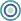 נושאי השיעורמבוא למערכות
בונים רובוט!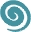 פיתוחחברת איטק בע"מ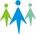 קהל יעדתלמידים בי"ס יסודי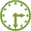 משך היחידה 2  ש"ש סביבת למידהכיתת מחשבים, מקרן ומסך, חיבור לאינטרנט.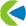 מטרות אופרטביותהלומדים יוכלו להגדיר מהי מערכתהלומדים יוכלו למנות מספר סוגים של מערכותהלומדים יוכלו להגדיר קלט-מעבד-פלטהלומדים יוכלו לתאר עקרון קלט-מעבד-פלט במערכות שונות, במערכת מחשוב וברובוטהלומדים יוכלו למנות את אמצעי הפלט ברובוטהלומדים ירכיבו דגם רכב בסיסי של פישרטקניק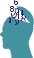 ידע מוקדם לשיעורהיכרות עם מושג הרובוטיקה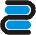 חומרי הוראה
(כתובים ומתוקשבים)מצגת מלווה שיעוראתר סרטוני הדרכה Youtubeציוד לרובוטיקהחלקי הדגם להרכבה לכל קבוצה (ר' סרטון הדרכה לבנית הדגם לרשימת חלקים)3 חוטים מוכנים (מהשיעור הקודם) לכל קבוצה עמדת הטענה מוכנה (בסיום השיעור יחוברו הבטריות אל המטענים)מהלך ההוראה זמן משוערתיאור הפעילותשקף 1,2
פתיחה והצגת נושא השיעור ותכולתו2 דק'שקף 3 חזרה ותזכורת3 דק'שקף 4מערכות25 דק'מערכת הדלק במנוע הרכב.מטרת המערכת לספק דלק למנועמרכיבי המערכת: מיכל דלק, צינורות, משאבת דלק, מסנניםמערכת מכונת כביסהמטרת המערכת לכבס את הכביסה המלוכלכתמרכיבי המערכת: מנוע חשמלי, תוף, תא חומרים, גוף חימוםהגדרת קלט - מה שמספקים למערכת כדי שתפעל להשגת מטרתההגדרת מעבד – הרכיב שאחראי לעיבוד הקלטים והכנת הפלטיםהגדרת פלט – מה שהתקבל כתוצאה מפעולת המערכתקלט ופלט במכונת כביסה:קלט למערכת: חשמל, מים, אבקת כביסה, כביסה מלוכלכת, הוראות כביסהפלט המערכת: כביסה נקייה, מים אפורים (מלוכלכים(קלט ופלט במערכת הדלק במכונית:קלט למערכת: דלק, מידעפלט המערכת: סיבוב המנוע, עשןשקף 5מערכת מחשבדק'מערכת מחשבמטרת המערכת הרצת תכניות מחשבמרכיבי המערכת: זיכרון, מעבד, דיסק, מקלדת, עכבר, מסךקלט למערכת: חשמל, נתונים, תכניתפלט המערכת: תוצאות התכנית על המסך, או בנייר המדפסת או צליל מהרמקוליםשקף 6מערכת רובוטית15 דק'מערכת רובוטיתאמצעי קלט: חיישנים = רכיבים אלקטרוניים המסוגלים לאסוף מידע על סביבתו של הרובוט במגוון אמצעים. למשל: חיישן מרחק המודד את מרחקו של הרובוט מהמכשול הקרוב ביותר, חיישן אור המודד את כמות האור בחדר, וכו'.אמצעי פלט: סיבוב מנועצלילים מרמקול הבקראור ממנורהמעבד: בקר הרובוט, ה"מוח" שאחראי להריץ את הפקודות לרובוט, שולט על כל חלקי הרובוט אליהם הוא מחובר, ומקבל מידע מכל החיישנים על סביבתו של הרובוט.שאלת חשיבה – האם ישנם רכיבים שהינם גם אמצעי פלט וגם אמצעי קלט? (מצלמה, מנוע עם חיישן סיבוב)שקף 7בונים דגם רובוט32 דק'בונים את דגם הרובוט. כל קבוצה מקבלת את חלקי הרובוט + 3 החוטים שהכינו בשיעור האחרון, ועוקבת אחרי הוראות סרטון ההדרכה בקצב שלה לבניית הרובוט - הלינק במצגת כבר מכוון לדלג על שלב הכנת החלקים ומתחיל משלב הבניה עצמו.מי שמסיים מוקדם רשאי לעזור לחברים או להדליק את הרובוט ולנסות למצוא צלילים מעניינים ברשימת הקבצים באמצעות מסך הטאץ' של הרובוט.שקף 8סדר וניקיון3ד'סדר וניקיון